ПРОБЛЕМЫ НАЛОГООБЛОЖЕНИЯ2017СОДЕРЖАНИЕ
ВВЕДЕНИЕ………………………………………………………………………….3
1. ТЕОРЕТИЧЕСКИЕ ОСНОВЫ СИСТЕМЫ НАЛОГООБЛОЖЕНИЯ 1.1 Понятие и виды налогов и налоговой политики государства………………..6
1.2. Система счетов и документальное оформление по расчетамналогов1.3 Единство и различия правил учета обязательств по налогам в соответствии с РСБУ И МСФО 2. ДЕЙСТВУЮЩАЯ  ПРАКТИКА  РАСЧЕТОВ С БЮДЖЕТОМ ПО НАЛОГАМ В ООО «ЛокоТех-Сервис"2.1  Учет расчётов с персоналом по НДФЛ2.2 Особенности исчисления и учёт НДС2.3 Бухгалтерский и налоговый учёт расчётов по налогу на прибыль2.4 Учёт прочих налогов2.5. Составление налоговых деклараций и раскрытие информации о налогах в бухгалтерской отчетности3. СОВЕРШЕНСТВОВАНИЕ И ОПТИМИЗАЦИЯ  НАЛОГОВ3.1 Анализ  налогов и их автоматизация в ООО «ЛокоТех-Сервис"3.2 Мероприятия по снижению налоговой нагрузки, и их экономическая оценка в продажеЗАКЛЮЧЕНИЕСПИСОК ИСПОЛЬЗОВАННЫХ ИСТОЧНИКОВВВЕДЕНИЕОдним из основных механизмов регулирования финансовых взаимоотношений считается политика в области налогообложения. Отношения между государством, хозяйствующими субъектами, и населением осуществляются путём исчисления и уплаты налогов в бюджет, для нормального функционирования государственного аппарата.Так как налоги считаются важной финансовой составляющей страны, правительство не может существовать без взимания налогов, поэтому налогообложение там, где есть государственное регулирование экономики. В первую очередь, налоги - это важная финансово-экономическая группа.Вернуться в каталог готовых дипломов и магистерских диссертаций –http://учебники.информ2000.рф/diplom.shtmlПравильно построенная налоговая система, обеспечивающая приток средств в казну страны, не должна негативно воздействовать на стимул налогоплательщика к продвижению предпринимательской деятельности, и при этом, обязана обращать его поиски путей увеличения эффективности производства в верное русло.Вернуться в каталог дипломов по финансамАктуальность темы заключается в том, что деятельность любого бизнеса находится в зависимости от присутствия и эффективности применения финансовых ресурсов. Они обеспечивают жизнедеятельность организации. Потому забота об экономическом состоянии считается отправным фактором и окончательным результатом  налогообложения компании. К тому же в  критериях рыночной экономики данные вопросы имеют актуальное значение.Увеличение роли денег считается отличительной чертой и направленностью во всем  мире, что говорит об актуальности проблемы изучения налогов компаний. Экономическое положение организации характеризуется системой показателей, отображающих положение денежных средств в процессе ее кругооборота и способность обобщить законодательную базу регулирующую будущее налогообложение экономического субъекта.Целью работы является изучение учета счетов по налогам.Для достижения цели в работе необходимо определить круг задач подлежащих разрешению:- изучить понятие и виды налогов и налоговой политики государства; -изучить систему счетов и документальное оформление по расчетамналогов;-раскрыть единство и различия правил учета обязательств по налогам в соответствии с РСБУ И МСФО;-  рассмотреть учет расчётов по НДФЛ;- исследовать особенности исчисления и учёт НДС;-изучить бухгалтерский и налоговый учёт расчётов по налогу на прибыль;-исследовать учёт прочих налогов;- исследовать составление налоговых деклараций и раскрытие информации о налогах в бухгалтерской отчетности;- провести анализ  налогов  ООО «ЛокоТех-Сервис" и их автоматизацию;- разработать мероприятия по снижению налоговой нагрузки, и их экономическую оценку в продаже;Предметом исследования является учет расчётов по налогам юридических лиц в России.	Объект исследования выступает ООО «ЛокоТех-Сервис" основным видом деятельности, которого является вспомогательная, связанная с железнодорожным транспортом. Исследование проводится по данным бухгалтерского учета и отчетности 2017,2018 года и по настоящее время.Практической значимостью работы считается то, что разработанные мероприятия по оптимизации налогов в ООО «ЛокоТех-Сервис" могут быть использованы руководством, в управлении деятельностью экономического субъекта.Выпускная квалификационная работа состоит из трех глав, заключения, пика использованных  источников и приложения.Теоретической основой для написания работы явились законодательные и нормативно-правовые акты, труды российских авторов, монографии, учебники, научные статьи преподавателей, таких как: Александровой А.И.; Баталовой И.С.; Борисова А.Н.; Брызгалкина А.В., Берника В.Р., Головкин А.Н. ; Владыковой В.М.   и других.1. ТЕОРЕТИЧЕСКИЕ ОСНОВЫ СИСТЕМЫ НАЛОГООБЛОЖЕНИЯПонятие и виды налогов и налоговой политики государстваПод налогами в соответствии со ст. 8 НК РФ, понимаются обязательные платежи, взимаемые с хозяйствующих субъектов в форме отчуждения в целях экономического обеспечения работы государства. Такие платежи принадлежат им на праве хозяйственного ведения, собственности, и оперативного управления капиталом.Основные принципы налогов: уплата; определение величины налога по каждому налогоплательщику;- уплачиваются суммы на безвозмездной основе, не подразумевая по собой выдачу каких-либо благ либо услуг налогоплательщику;- смена формы принадлежности, путем отчуждения принадлежащих организации, части денежных средств; -часть принадлежности хозяйствующего субъекта в денежном выражении переходит в муниципальную, и при этом появляется централизованный фонд (бюджет) страны.Физические лица либо организации, получающие доход, создают отчисления налогов в бюджет. На макроэкономическом уровне финансовое содержание налога – это доля произведённого ВВП (валового внутреннего продукта), которое государство перераспределяет, имея цель в дальнейшем реализовать собственные функции. На микроэкономическом – это понудительно отчуждаемая часть заработка, приобретенного физическими и юридическими лицами. Исключение в пользу сообщества в виде обязательного вклада, в части ВВП.Очень важную роль играют налоги во всей налоговой политике (совокупность определенных событий в области налогообложения, которая считается частью единой финансовой политики страны) РФ.В ходе разработки налоговой политики учитывается, национальные особенности государства и опыт международного характера. В связи с этим цели и содержание политики обусловлены определенными причинами: общественно-финансовым строем общества, состоянием муниципальных финансов и экономики [1].Проведение политики базируется на том, что посредством налогов можно воздействовать на формирование хозяйствующих субъектов и, следственно, на экономику страны и общественную жизнь общества. К примеру, правительство создает финансовые условия для удачной внешнеэкономической деятельности хозяйствующих субъектов, устанавливая на товар, вывозимый в таможенном режиме экспорта, льготу в виде ставке НДС 0%. Таким образом правительство усиливает народнохозяйственный потенциал страны. Налоги, составляющие более 85 % бюджета государства, создают возможность через расходную часть бюджета исполнять воздействие на формирование экономики.При этом в ситуации, когда в области налогообложения интересы населения и государства не будут взаимосвязаны, это отразится и на политики в области налогообложения. При этом будет заметно усиленное противодействие со стороны налогоплательщиков, влияющее на реализацию политики на практике. В налоговом плане, в особенном разделе юридической науки – отражается законный аспект, находящийся в неразрывном согласье с конституционным административным и финансовым правом. Отправными моментами при осуществлении политики служит положение налогового права.Государством с расчетом на перспективу политика разрабатывается и ведется как налоговая стратегия. Тактика и стратегия обязаны быть неразделимы.  В случае, когда тактические шаги, предпринимаемые управлением страны в области налогообложения на текущий момент, считаются экономически не аргументированными, это не только мешает реализации произведенной налоговой стратегии, но и деформирует целый экономический курс страны.Таким образом, главными задачами политики на современном шаге развития считается обеспечение страны экономическими ресурсами в достаточном размере, сглаживание неравенства в уровнях заработков народонаселения ,создание критерий для регулирования и развития страны, и увеличения в целом его благополучия, но для этого необходимо знать определенный  перечень инструментов в политики.На практике осуществление политики исполняется через определенные налоговые инструменты. Такие рычаги осуществляют организационно-правовые задачи и методы управления и включают 3 элемента[3]: налоговое планирование и прогнозирование, регулирование и контроль.Основой для исследования планов общественно-финансового развития страны на установленный период служит прогнозирование. В процессе прогнозирования налоговых поступлений решается вопросы регулировки налоговых отношений между субъектами Федерации, центром, государственными образованиями и городами. Обосновать предложения по изменению положений внедрения определенных видов налогов, можно в ходе налогового планирования. Регулирование налогов содействует увеличению значения финансового развития государства и оживлению деловой энергичности компаний благодаря налоговому воздействию на размеры и эффективность инвестиционных действий.Контроль поступления налогов призван обеспечить полноту и оперативность поступления доходов в бюджет. Принципиальной задачей его считается создание критерий, мешающих уклонению от уплаты налогов. Чтоб налоговый контроль был действенным, нужно создание соответственной нормативной, законный и информационной базы.Все звенья налогового механизма обязаны быть тесно взаимосвязаны. Для действенного воплощение политики принципиально использование оптимального налогового механизма. Это значит обеспечение соответственных норм и правил их исчисления и уплаты в бюджет и наилучшее сочетание выбора разумных налогов.В регулировании экономики государство играет не последнюю роль, особенно при проведении политики в области налогообложения она исполняется с помощью таковых налоговых инструментов, как льгота, налоговая ставка, санкции, налоговая база. При этом правительство использует и косвенные, и прямые, способы применения налоговых инструментов.Принципиальным средством воплощения политики страны в области регулирования заработков считается налоговая ставка[4]. Она описывает процент налоговой базы либо ее доли, денежная оценка которой считается величиной налога. Не трогая массивность налогового законодательства, а только корректируя поставленные ставки, руководство имеет возможность изменить политику, исполнив при этом налоговое регулирование. Путем внедрения дифференцированных ставок, можно значительно увеличить результат от проведения политики в области налогообложения. Такие ставки используются некоторыми категориями хозяйственных субъектов в отдельных регионах, для разных секторов экономики и компаний. Ставка налога гарантирует условную переносимость финансового законодательства, позволяет правительству быстро и эффективно выполнить смену ценностей в политике регулировании заработков.Неоценимую роль играют налоговые ставки, влияющие на осуществление государственной политики, дающие толчок в способности применения разных ставок налогов: прогрессивных, пропорциональных и регрессивных. Немаловажное значение имеют регрессивные и современные ставки, дающие возможность создать доходы бюджетов разных уровней, и регулировать степень доходов разных категорий налогоплательщиков.Централизованная единичная налоговая система, благодаря налоговым ставкам считается довольно эластичной, что гарантируется уточнением ставок налогов и приведением политики в соотношение с настоящей финансовой конъюнктурой.Во многих государствах поощряются создание небольших компаний, научно-технические исследования, вовлечение зарубежного капитала,  имеющие базовое значение для предстоящего развития экономики, для развития которых государство предоставляет определённые налоговые льготы. Создание новейших высокотехнологичных производств,  способствующих выпуску конкурентоспособной продукции для крупного рынка, стимулируют экологические планы.Создание налоговой базы также считается серьезным инвентарем политики государства, так как от этого находится в зависимости повышение либо уменьшение налоговых обязательств разных категорий хозяйствующих субъектов. Такая база создает дополнительную мотивацию либо, напротив, ограничивает возможности для расширения изготовления и инвестиционных планов и соответственного роста (понижения) финансового развития.Налоговая политика осуществляется посредством последующих способов [5]: управления; информирования (пропаганды); обучения; консультирования; льготирования; контроля; принуждения.Работа налоговых органов, направлена на информирование налогоплательщика о его налоговых обязанностях. Путем применения телекоммуникационных связей, налоговый орган передает информацию о действующих налогах и сборах, порядке уплаты.Данное информирование имеет собственную цель- привитие компании осознанной необходимости честного выполнения ими обязанностей по начислению и уплате налогов и подразумевает осуществление просветительской работы по объяснению необходимости налогообложения для РФ.Разъяснением и консультированием экономических и налоговых органонов, ответственных за выполнение обязанностей по начислению и уплате налогов, положений законодательства о налогах и сборах, использование которых на практике вызывает у них затруднения.Работа органов налоговых служб по внедрению особых форм и способов раскрытия нарушений  в законодательстве, направленно на возможность высокого исполнения налоговой дисциплины среди налогоплательщиков и налоговых агентов называется контролем[7].Работа органов налоговых служб по принудительному выполнению обязанностей по начислению и уплате налогов посредством внедрения в отношении недобросовестных налогоплательщиков мер взыскания и остальных санкций называется принуждение.1.2. Система счетов и документальное оформление по расчетамналоговМетодом текущего отражения хозяйственных операций и получения обобщающих признаков хозяйственной работы. Они являются средством раздельного отражения сгруппированных особым образом хозяйственных средств, их процессов и источников называемых системой счетов. Графически счета вполне возможно представить в форме таблиц, в которых делаются учетные записи.В зависимости от характера учитываемых объектов записи на счетах проводятся в разных измерителях:  трудовых, натуральных и денежных. Впрочем, для получения обобщенных характеристик нужен денежный измеритель. При перемещении хозяйственных средств в сторону увеличения или же уменьшения, так же изменяются и  соответствующие балансовые статьи в учете.Отражаются по отдельности, увеличение или же уменьшение средств и их источников, потому счет разделяется на 2 части: левую и правую. 1 из них (правая) называется  кредитом, а другая (левая) — дебетом.Отдельные счета открываются для каждого объекта учета. Оборотами называют результаты записей сумм операций по кредиту и дебиту счета.Остатком, либо сальдо, называют разницу между суммами, проставленными на одной стороне счета, и суммами, отмеченными на другой его стороне. Остатки имеют все шансы быть дебетовыми или же кредитовыми в зависимости от того, превосходит ли дебет кредит или же напротив. Для определения нового остатка предварительно складывают оборот, отражающий повышение средств, с начальным остатком, а далее вычитают оборот, отражающий их сокращение. В случае недоступности остатка счет считается закрытым.На различных сторонах счета в зависимости от того, предусматривает ли данный счет виды средств или же их информаторы записываются остатки, а также увеличения и сокращения учитываемых объектов, в основном в автоматизированном виде. Именно так, на счетах, отражающих остатки, виды средств, в дебет счета учитываемого объекта записываются увеличение, а в кредит - уменьшение. На счетах, служащих для учета источников средств, остатки и увеличения указываются в кредите, а  в дебете снижение источников средств.Счета разделяются на активные и пассивные, в зависимости от учета видов средств или же их источников. Активными называются счета, учитывающие виды средств, а пассивными — счета, фиксирующие их информаторы (рисунок 1).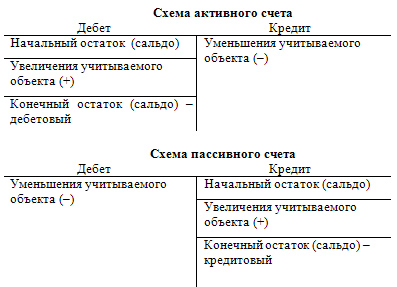 Рисунок 1- Схема счетовИменно такую схему имеют счета, в которых отражаются остатки и операции на всех счетах бухгалтерского учета. При этом  в бухгалтерском учете наличествует целый ряд трудоемких счетов, по собственной структуре отличающихся от данных простых схем. К таким счетам относятся  такие, на которых предусматриваются экономические результаты хозяйственной работы и хозяйственные процессы. Структура данных счетов отражает отличительные черты учитываемых объектов. Но деление на активные и пассивные считается их основой. Бывают ситуации, когда счета носят перемешанный характер, активных и пассивных счетов (активно-пассивные счета) объединяя внутри себя показатели. При этом на них  появляется кредитовое или дебетовое сальдо, в зависимости от хозяйственных операций и последствий деятельности предприятия. Так же на них могут появиться в одно и тоже время дебетовое и кредитовое сальдо, так именуемое развернутое сальдо.Согласно действующему налоговому законодательству (ст. 313 НК РФ) доказательством данных налогового учета считаются последующие документы:1) учетные первичные документы;2) регистры аналитического налогового учета;3) расчет налоговой базы.Все документы по налогам формируются в организации в системе налогового учета.По НДС основными учетными документами являются: счета-фактуры; платежные поручения; журналы учета выставленных и полученных счетов; книги покупок и продаж; налоговая декларация.Наличие счета-фактуры у хозяйствующего субъекта считается неотъемлемым условием для возмещения входного НДС по полученным товарам,  услугам. При этом согласно требованиями ст. 169 НК РФ, для  правомерного зачета НДС счет-фактура обязана быть оформлен соответствующе.Учет НДФЛ проводится в налоговых карточках установленного образца, форма которых подтверждена Приказом МНС РФ от 01.11. 2000 года N БГ-3-08/379 (в ред. от 30.10 .2017)[24].Для учета налоговыми агентами, применяется форма N 1-НДФЛ использующаяся руководителями, для учета всех доходов и налоговых вычетов физических лиц отдельно по каждому:Включает в себя:- доход,  от приобретенных им как в денежной, так и в натуральной формах, материальной выгоды, подлежащей включению в облагаемую налоговую базу;- доход налоговой базы отдельно в отношении, которых поставлены разные налоговые ставки, по любому виду доходов;-  налоговые льготы;-  удержанный и исчисленный налог;- доходы, полученные хозяйствующим субъектом от реализации имущества, принадлежащего ему на праве собственности;- итогов перерасчета налоговой базы и суммы налога за минувшие налоговые периоды.Для учетных налоговых карточек официально утверждённых форм документов не существует. Поэтому многие организации разрабатывают такую форму самостоятельно, при этом в документации указываются все нужные данные для расчетов по НДФЛ, которые приведены в п. 1, ст. 230, Налогового Кодекса (далее НК РФ). Новые налоговые карточки для учета НДФЛ сотрудников, заводятся каждый новый отчетный год. Непременное введение карточек для налоговой службы по учету НДФЛ должно вестись на протяжении года (ст. 216 НК РФ). В связи с этим доходы сотрудника за минувший отчетный год никак не могут быть предусмотрены в будущем отчетном году. Тем более что для отчетной документации по форме 6-НДФЛ нужны данные, начиная с момента пришествия отчетного периода с нарастающим результатом до момента его окончания.Надлежит обратить внимание: налоговые карточки обязаны содержать сведения по каждому месяцу с итоговыми расчетами по всему году, при этом каждый квартал сдается отчет по форме 6-НДФЛ.В налоговой карточке предприятие отражает все доходы, полученные сотрудником в налоговом периоде и подлежащие учету при определении налоговой базы, включая финансы, в отношении которых учтены налоговые вычеты. Если из дохода сотрудника по его распоряжению, по решению суда либо других органов производятся какие-либо вычеты, то они при заполнении налоговой карточки не предусматриваются. Все суммовые показатели в налоговой карточке отражаются в рублях и копейках через десятичную точку, за исключением сумм НДФЛ. Налоговые суммы исчисляются и отражаются в полных рублях, при этом сумма налога 50 копеек и более округляются до совершенного рубля, а менее 50 копеек отбрасывается.Расчет суммы налога и налоговой базы  производится без учета доходов, от остальных налоговых агентов получаемых сотрудником.Учет по НДФЛ  в компании имеет одноуровневый вид (проводится лишь в форме первичных документов налогового учета). В аналитических регистрах налогового учета такие данные в дальнейшем, не обобщаются.По форме Т-49 , в ведомости отражаются суммы прочих выплат, а так же начисленная оплата труда, на  лицевом счете  сотрудника.Сведения в индивидуальную карточку заполняются нарастающим результатом с начала года: сумма облагаемых и не облагаемых налогом выплат, величина налоговых вычетов.На текущее время по учету кадров действуют следующие унифицированные формы (таблица 1)Таблица 1-Виды первичных документов по кадрамОсновное отличие в оформлении кадровых документов обусловлено тем, что они считаются первичными документами, на основании которых проводится учет в бухгалтерии Общества, и являются источником для налоговой отчетности[1].Формы первичных документов, используются для оформления операций и отчетности. Такие документы, имеют обязательные реквизиты, установленные законодательством, созданные внутри фирмы и одобренные главным бухгалтером Общества.Подбор сотрудников в компанию начинается с анкетирования[18]. При этом используется для получения верные данные кандидата: фамилия, имя, отчество, адрес проживания, сведения об образовании, профессиональных умениях и т.д.     Если кандидат устроил компанию, его принимают на работу. Нового сотрудника  принанимают по заявлению на имя руководителя фирмы. После этого оформляется договор, и приказ о том, что сотрудника приняли на работу.Договор трудового характера составляется в количестве двух экземпляров, один из которых передается сотруднику, а другой хранится  в кадровых документах.При заключении договора на работу фирма  имеет право востребовать у сотрудника предъявления следующих документов[17]:- паспорт либо другой документ, подтверждающего личность;- трудовую книжку;- страхового свидетельства муниципального пенсионного страхования;-  военный билет;- документа о образовании.Документ о приеме на работу содержит последующие данные: -ФИО сотрудника;- дату вступления в должность;- специальность;- подразделение, в котором будет действовать сотрудник;- общая сумма  оклада (имеет возможность быть указано, что доход подходит штатному расписанию);- срок, на который принимается сотрудник;- испытательный срок.В случае отсутствия каких-то из обязательных сведений в приказе, это отразиться плохо на положении работодателя.1.3 Единство и различия правил учета обязательств по налогам в соответствии с РСБУ И МСФОВсе факты хозяйственной жизни в налоговом учете (в нашем случае операции, при которых у компании появляются финансы и затраты), необходимо отражать в том отчетном периоде, в котором они имели место, независимо от фактического времени выплаты либо поступления средств, связанных с данными фактами. Это значит, что при заполнении отчета организации употребляют информацию о доходах и затратах, которые были отнесены по способу начисления. В Российской практике составления отчета применяют форму утвержденную Приказом Минфина РФ от 02.07.2010г. № 66н «О формах бухгалтерской отчётности организаций» (в ред. от 06.03.2018 г.) [27].При заполнении отчета компании обязаны руководствоваться положением по бухгалтерскому учету ( ПБУ 9/99 «Финансы организации», ПБУ 10/99 «Затраты организации»).Учитывая данные ПБУ все затраты и доходы фирмы в зависимости от характера, критерий их получения либо направлений деятельности разделяются на 2 вида (рисунок 2).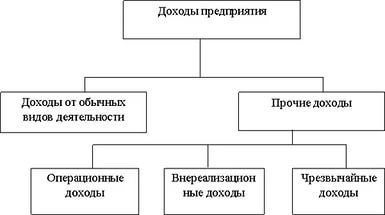 Рисунок 2- Классификация доходов согласно ПБУ 9/99 и ПБУ 10/99Каждая фирма без помощи других принимает финансы/затраты в качестве доходов/затрат от обычных видов деятельности либо в качестве иных доходов/затрат. На это оказывает воздействие, как было замечено выше, характер деятельности фирмы. Все данные в отчете нарастающим результатом с начала года по конец декабря отчетного года включительно [9].Отрицательные показатели (т.е. затраты) указываются в отчете в круглых скобках. Если данные отчетного периода несопоставимы с данными предыдущего времени, их необходимо исправлять учитывая требования новой учетной политики.Основными считаются международные стандарты (МСФО), применяющиеся при составлении и представлении финансовой отчетности на международном уровне. Такие стандарты, разрабатываются Комитетом по интернациональным эталонам финансовой отчетности (КМСФО).МСФО различаются от российских принципами отображения заметок в денежной отчетности, а фактически учетный процесс в МСФО никак не рассматривается. Особых требований к составлению рабочего плана счетов компании, формированию учетных регистров и записи операций на счетах международные стандарты не имеют. Фирма  имеет возможность вести учет более комфортным для себя образом, чтоб подходить потребностям государственного законодательства, в том числе налогового, а еще внутренним нуждам компании[18].Концепция МСФО описывает принципиальные подходы к составлению и представлению так именуемой финансовой отчетности всеобщего назначения, т.е. той, которая представляет не реже раз в год и которая нацелена на информационные  потребности широкого круга людей, многие из которых никак не имеют доступа  к внутренней информации фирмы и вынуждены надеяться на аутентичность ее  денежной отчетности как единого доступного источника информации.Теория МСФО описывает цель составления денежной отчетности всеобщего назначения как «обеспечение разных ее пользователей информацией, нужной в процессе принятия финансовых решений».Пользователи ОФР всеобщего назначения имеют различные интересы по отношению к предоставленной денежной отчетности и составившей ее компании, но, несмотря на данные отличия, у них есть единые потребности в получении верной и достоверной финансовой информации[10].Пользователю ОФР в процессе принятия финансовых решений нужна информация о экономическом положении фирмы, итогах деятельности фирмы, о конфигурациях в экономическом положении фирмы.Исходя из этого главными типами финансовых отчетов считаются[23]:- Отчет о финансовом результате, сохраняющий информацию о активах, капитале и обязательствах фирмы;- отчет о совокупном доходе, сохраняющий информацию о итогах деятельности фирмы;- отчет о перемещении валютных средств, сохраняющий информацию о конфигурациях величины и структуры денежных средств и их эквивалентов.Информация о экономическом положении фирмы нужна для оценки финансовых ресурсов, финансовой структуры фирмы, ликвидности и платежеспособности, возможности фирмы адаптироваться к переменам. Финансовая отчетность обязана подлинно защищать финансовое состояние, денежные результаты за отчетный период и перемещение денежных средств отчитывающийся компании. Ее аутентичность гарантируется неукоснительным использованием всех положений МСФО, безошибочным избранием и использованием учетной политики, дозволяющей изображать уместную, верную, сопоставимую и ясную информацию, которая совместно с правильно проводимым дополнительным ее выявлением в пояснительных примечаниях дозволяет пользователям понять суть проделанных фирмой событий, операций, происшедших в ходе ее деятельности, и их воздействие на экономическое состояние фирмы и ее финансовые показатели.В состав бухгалтерской отчетности включаются следующие основные формы:-форма №  Бухгалтерский баланс;- форма №2 отчет о финансовых результатах;а также приложения к ним: форма N 3 (годовая); форма N 4 (годовая).Коммерческими организациями бухгалтерская отчетность сдается  один раз в год, в налоговые органы.  Весь порядок по составу и содержанию, а также заполнению бухгалтерской отчетности указан в  ПБУ 4/99 «Бухгалтерская отчетность организации».  На базе данные финансового учета формируется отчет о финансовых результатах. Такой отчет имеет конечную цель- получения обобщенной информации о экономическом состоянии и деятельности организации. Так же с его помощью можно узнать об изменениях в экономическом состоянии за отчетный период, для принятия деловых решений.Первичным мотивом составления отчета считается ознакомление любого пользователя с честной и совершенно не предвзятой информацией о экономическом состоянии, итогах деятельности и перемещении средств для принятия деловых решений.Основными элементами отчета считаются финансы и затраты, выручка и убытки. Финансы отображается в момент поступления актива либо закрытия обязательства, приводящих к увеличению собственных денежных средств компании. При этом в момент выбытия актива либо увеличения обязательства, отражаются затраты приводящие к уменьшению личных денежных средств компании.ОФР охватывает 3 раздела: финансовые итоги, составляющие операционных издержек, расчеты показателей доходности акций, а также реквизиты компании (рисунок 3).Отчет оформляется в тысячах в отсутствии десятичных знаков, не считая третьего раздела, где с приводятся в руб. с коп. В графе «Доход (прибыль) от реализации» отображается совместный доход за минусом предоставленных скидок, возврата проданных продуктов, непрямых налогов (НДС).Строка с НДС и «Акцизный сбор» - показывает необходимую сумму данных налогов в составе дохода от реализации.Свободная строка – имеет начисленные (оплаченные) предприятием прочие налоги и сборы (налог с рекламы, особые пенсионные сборы при реализации ювелирных изделий из золота). Они исключаются из выручки от реализации[1].Статья «Остальные вычеты из дохода», включают:-суммы бонусов, предоставленных клиентам после даты признания дохода от реализации товаров, продукции;-цена продукции либо продуктов, возвращенных клиентами;-остальные суммы, подлежащие вычету из дохода.Признак строки чистый доход (прибыль) от реализации определяется при вычитании из суммы выручки в строчке 010, соответственных сумм сборов, налогов, бонусов и пр.Себестоимость отражает первоначальную стоимость реализованной продукции, товаров, услуг состоящую из затрат: производственной части; на заработную плату; материальных прямых; общепроизводственных; сверхнормативных производственных; себестоимости потерь в пределах общепризнанных норм естественной убыли.Валовая прибыль либо убыток рассчитывается как разница между чистой выручкой от реализации за вычетом себестоимости.Финансы от реализации иностранной валюты, от реализации остальных оборотных средств (производственных запасов), доход от аренды или курсовых разниц; штрафы, пени, неустойки приобретенные, возмещенный ущерб, доход от списания кредиторской (далее Кт) задолженности и другое входит в определение  операционных доходов.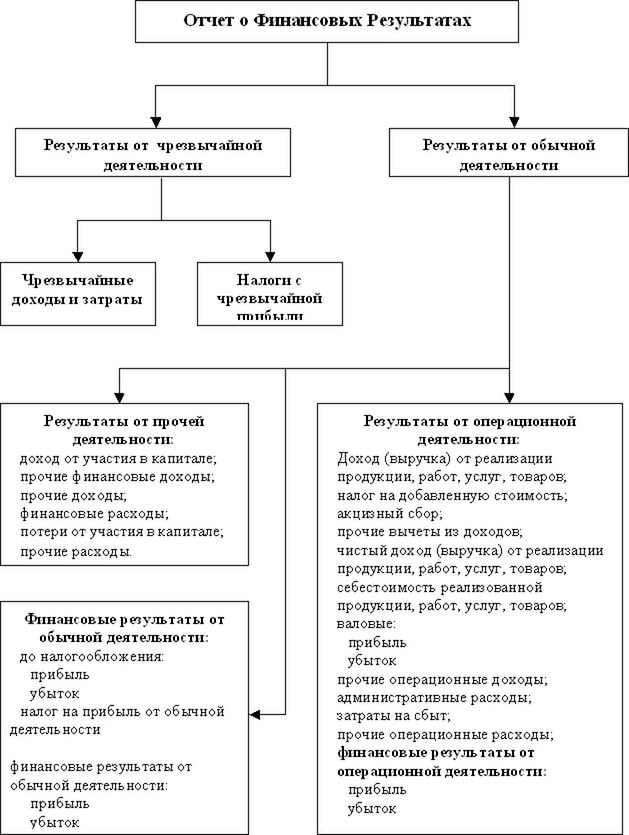 Рисунок 3 Структура ОФРАдминистративные расходы появляются в процессе операционной деятельности и в их состав включаются [2]:-единые коллективные затраты (организационные, годовые собрания, представительские и т.п.):-на служебные командировки;-оплата труда;- на соглашение споров в судебных органах, аудиторские и -юридические услуги и остальные.В процессе операционной деятельности фирмы, связанной с реализацией (сбытом) продукции, работ, услуг появляются затраты отражающиеся в строке расходы на сбыт. К ним относятся: издержки на покупку и ремонт тары, оплата труда и комиссионные, издержки на рекламу и менеджмент, амортизация, ремонт и содержание основных фондов, и остальные издержки, связанные с перевозкой грузов, предоставление льгот (дисконта) клиентам, гарантийное обслуживание клиентов.В прочих операционных расходах фиксируется первоначальная стоимость реализованных производственных запасов, сомнительные (неисправимые долги), убытки от уценки запасов, конкретные экологические санкции, отчисления на обеспечение грядущих операционных издержек, остальные издержки, появляющиеся в результате операционной деятельности.Выручка (убыток) от операционной деятельности компании определяется как алгебраическая сумма показателей и отражается в графе «денежные результаты от операционной деятельности». Если итог позитивный, это выручка, если негативный - убыток.Основными элементами отчета считаются финансы и затраты, выручка и убытки. Финансы отображается в момент поступления актива либо закрытия обязательства, приводящих к увеличению собственных денежных средств. В момент выбытия актива либо увеличения обязательства, происходят затраты приводящих к уменьшению личных денежных средств.По унифицированной форме формируют и заполняют бухгалтерский баланс в автоматизированной системе. Степень детализации операций ограничена коммерческой тайной, отличительной для практики компаний, которые действуют в критериях конкурентной борьбе. Традиционно в балансах не выделены сомнительные и бесприбыльные операции, страховые запасы, применяемые для покрытия данных операций[18].При этом данный отчет относится к средствам коммерческой информации, но на текущей 2019 год данные по отчетности придают огласке и размещают на сайте ФНС. Отчет отвечает таким главным ее потребностям, как результативность, определённость и надёжность. Баланс считается источником определенной информации о платежеспособности клиентов, наличии денежных средств, кредитных ресурсах и их размещении, стойкости самой компании и прочности ее рыночных позиций. На базе однородности, ликвидности и срочности балансовые счета группируются по видам операций. Активы упорядочены по степени понижения ликвидности, пассивы - по убавлению степени востребованности[24].Ценности и документы, не действующие на имущество и пассив баланса (к примеру, бланки строгой отчетности, инкассо) отражаются на внебалансовых счетах.Группировка счетов разделяет их на счета первого и второго порядка. Первые принято именовать синтетическими, а вторые, уточняющие синтетические счета. Последние принято именовать аналитическими счетами. Бухгалтерский баланс представляет собой метод финансовой группировки и отображение на конкретную дату средств банка по составу и источникам образования.В систематизированном виде, в активе баланса, отображается состав и размещенные средства, а в пассиве - информаторы образования и целевое предназначение привлеченных ресурсов. Единый план счетов бухгалтерского учета РФ, укомплектован в базу построения баланса.Отчетность составляется в тысячах рублей без десятичного знака. Средства компании отражаются в балансе в следующей оценке:-основные средства – по остаточной цены (01 – 02);-нематериальные активы по остаточной цены (04 – 05);-капитальные инвестиции – по фактическим расходам для застройщика (клиента);          -оборудование - согласно практической себестоимости покупки;-денежные инвестиции – согласно практическим расходам для инвестора;-материальные ценности - согласно практической себестоимости;-производство незавершённое - согласно фактической производственной себестоимости;  -издержки обращения – в сумме потерь, приходящихся на остаток неиспользованных товаров;-расходы будущих периодов – в сумме фактически сделанных затрат за период, но имеющих отношение к последующим отчетным периодам;-готовая продукция - сообразно фактической либо нормативной производственной себестоимости;-продукты – сообразно покупной цены;-дебиторская задолженность – в сумме, признанной дебиторами;      Источники средств компании отражаются в балансе:- уставный и запасной капитал - в объеме, определенном учредительными документами;-прибыль – в сумме фактически приобретенной в отчетном периоде прибыли (чистая выручка);-кредиторская задолженность – в совокупностях фактических долгов кредиторам;На основании данных синтетического и аналитического учета формируется отчетность в автоматизированной программе. При оформлении операций и осуществлении расчетов так же употребляются стандартные формы БФО, а также стандартные формы учетных первичных документов.Вместе с бухгалтерским балансом формируются отчет о движении капитала, где указывается: уставный капитал; добавочный и резервный капитал; нераспределенная прибыль; итого собственных средств. Так  же вместе с этими отчетами компании формируют и сдают отчет о движении денежных средств. 2. ДЕЙСТВУЮЩАЯ ПРАКТИКА РАСЧЕТОВ С БЮДЖЕТОМ ПО НАЛОГАМ В ООО «ЛокоТех-Сервис"2.1  Учет расчётов с персоналом по НДФЛОсновным видом налогов прямого назначения является подоходный налог.  Он рассчитывается путем умножения  совокупного дохода сотрудника на ставку налога за вычетом документально подтверждённых льгот.По подоходному налогу в итоговой налоговой базе  включаются доходы,  в натуральной и в денежной форме, а также материальную выгоду полученную сотрудниками компании. Разные налоговые ставки предусмотрены для разных видов доходов, поэтому база по каждому виду доходов рассчитывается отдельно.База по подоходному налогу рассчитывают ежемесячно.  При этом подоходный налог из имеющейся налоговой базы равен сумме общих доходов, за вычетом не подлежащих налогообложению доходов. Помимо этого из нее необходимо исключить налоговые вычеты (стандартные, социальные ,имущественные, профессиональные), и умножить на ставку.Таким же образом рассчитывается налоговая база и сумма налога, по доходам, облагающимся по ставке 15, 30 или 35%, только вместо 13 % соответственно сумма умножается на и15,30 или 35 %.Порядок расчёта налогов подлежащих уплате в бюджет за месяц, выполняется в последующей очередности:- ежемесячно в бухгалтерию предоставляется табель по форме Т-12 учитывающий рабочее время, на основании которого определяется отработанное сотрудником время;- далее рассчитывается заработная плата сотрудника Общества на основании формы Т-51 (расчетная ведомость) за месяц;- при расчете заработной платы учитываются льготы сотрудников (например, на 1 ребенка до 17 лет 1400 руб. льгота) при наличии заявления;- рассчитав оплату труда, бухгалтер предприятия определяет сумму налога, по ставке 13 % для резидентов РФ и 35 % для нерезидентов РФ.По видам налогов  ведется аналитический учет. На счете 68.1 " Налог на доходы физических лиц" ведётся  синтетический учет (таблица 1).Таблица 1- Операции по  счету Рассмотрим пример исчисления НДФЛ по ставке 13% с учетом налоговой льготы.  В ООО «ЛокоТех-Сервис"  у сотрудницы организации Прохоровой Н.И., ежемесячный оклад составляет 20 тыс. руб. Сотрудница входит в число сотрудников имеющих налоговую льготу в размере 1400 руб. в связи с наличием у нее одного несовершеннолетнего ребенка. Заявление с приложением копии свидетельства о рождении ребенка передано в бухгалтерию ООО «ЛокоТех-Сервис".Налоговая база = 20 000 – 1400 = 18600 руб.налог= 18 600 * 13% = 2418 руб.«Чистая» заработная плата = 2000 — 2418 = 17582 руб.Бухгалтерией совершены проводки:	Общая сумма заработка полученного Прохоровой Н.И. «на руки» за месяц составит 17 582  руб.Рассмотрим пример исчисления НДФЛ по ставке 15%.В состав учредителей ООО «ЛокоТех-Сервис" входит нерезидент РФ. В 2018 году Обществом планируется выплата дивидендов, зависящая от размера полученной  по итогам года чистой прибыли, но не менее 1 000 535 руб. Данное решение будет оформлено и утверждено на общем собрании участников Общества. НДФЛ = 1 000 535 * 15% = 150 080 руб.1 000 535 — 150 080 = 850 455 руб. - на счет Кузнецова П.О. зачислят 850 455 руб.Бухгалтерией будут проведены следующие проводки:Дт 75.02 «Расчет с учредителями» - Кт 68.01 «Расчеты по налогам и сборам», на сумму 150 080 руб.Дт 75.02 «Расчет с учредителями» - Кт 51 «Расчетный счет», на сумму 850 455 руб. (так как учредитель не является сотрудником Общества).	Дт 68.01 «Расчеты по налогам и сборам» - Кт 51 «Расчетный счет», на сумму 150 080 руб. На предприятия учет данного налога ведется в соответствии с Законодательством РФ. Что касается политики в сфере оплаты труда, она является составной частью управления и от правильной ее постановки во многом зависит и эффективность деятельности фирмы в целом.  Изучение учета исчисления НДС на предприятии имеет большое значение. В процессе его следует осуществлять систематичный контроль за правильным расчетом налога, выявлять способности экономии средств за счет чёткого контроля.2.2 Особенности исчисления и учёт НДССинтетический учет налогов НДС ведется по счету 68 "Расчеты по налогам и сборам". Аналитический учет ведется по видам налогов.По кредиту счета 68 отражается начисление налогов. Счет корреспондируется со счетами:-налоговый платеж включается в себестоимость работ, услуг, товаров;- налоговый платеж включается в общий объем прибыли компании;-налоговый платеж за отчетный период включается в финансовые результаты;-за счет чистой прибыли организации исчисляется налоговый платеж.В зависимости от источников возмещения включаемые в себестоимость работ, товаров, выделяются следующие группы платежей:- арендная плата за землю и земельный налог;- отчисления и затраты;- отчисления на воспроизводство;- регистрационный сбор;- государственная пошлина;- плата за пользование недрами;- плата за воду в пределах установленных лимитов;- платежи за предельно допустимые отходы, выбросы, сбросы в природную среду.В учете начисление платежей по этим налогам отражается записью (таблица 2).Таблица 2-«Начисление налогов»Учет по налогам и сборам в ООО «ЛокоТех-Сервис" ведется в соответствии с Законодательством РФ, однако налоговый учет ведется в отдельной программе «Налогоплательщик» и большинство учетных регистров ведутся на бумажных носителях. Нет взаимосвязи между бухгалтерского и налогового учета, что усложняет ведение учета.2.3 Бухгалтерский и налоговый учёт расчётов по налогу на прибыльДля обобщения информации о заработках и затратах, связанных с обычными видами деятельности, а еще для определения денежного итога предназначен счет 90 "Продажи". Прибыль признается в бухгалтерском учете при наличии последующих критерий:а) организация имеет преимущество на приобретение данной выручки, вытекающее из определенного контракта либо утвержденное другим соответствующим образом;б) сумма выручки имеет возможность быть определена;в) наличествует убежденность, что в итоге определенной операции произойдет повышение финансовых выгод организации;г) преимущество собственности (владения, использования и постановления) на продукцию перешло от организации к клиенту либо работа принята заказчиком (оказана услуга);д) выполненные затраты по данной операции имеют все шансы быть определены.Если в отношении денежных средств, приобретенных организацией в оплату, никак не исполнено хотя бы одно из названных критерий, то в бухгалтерском учете организации признается кредиторская задолженность, а не прибыль.Компания имеет возможность признавать в бухгалтерском учете выручку от исполнения работ, предложения услуг, реализации продукции с длительным циклом производства по мере готовности работы, услуги, продукции либо по окончании исполнения работы, предложения услуги, производства продукции в целом. Доходы организации как дебиторская задолженность учитывается на счете 62. К данному счету открываются субсчета: 62/1- расчеты с покупателями и заказчиками; 62/2- расчеты по авансам полученным. Все проводки записываются в журнал (таблица 3).Таблица 3- Журнал хозяйственных операцийДля учета доходов и расходов по обычным видам деятельности рабочим планом счетов  предусмотрен счет 90 «Продажи». Для отображения выручки в бухгалтерском учете употребляется запись (таблица 4).Таблица 4-Журнал хозяйственных операцийВ конце отчетного года происходит реформация баланса, закрываются все финансово-результативные счета, формируется конечный финансовый результат по итогам года. По окончанию отчетного года счет 99 «Прибыли или убытки» закрывается на счет 84 «Нераспределенная прибыль».Аналитический учет по счету 84 организуется таковым образом, чтоб обеспечить создание информации по фронтам использования средств. При этом в аналитическом учете средства нераспределенной прибыли, принятые на вооружение в качестве денежного обеспечения производственного развития компании и других подобных мероприятий по покупке (созданию) нового имущества и еще не использованные, имеют все шансы разделяться.Налог на прибыль рассчитывается в бухгалтерском учете как процент ставки налога от данной суммы. Тогда проблема бухгалтера сводится к тому, чтоб показывать в учете как можно меньше необходимую сумму прибылей и как можно больше необходимую сумму затрат. Но Налоговый кодекс накладывает лимитирования на данные суммы. Вследствие этого возникают отличия между бухгалтерским и налоговым учетом. Для учета данных отличий и присутствует ПБУ 18/02 «Учет расчетов по налогу на прибыль организаций».Согласно ПБУ 18/02 бухгалтеру нужно решить следующую задачу:ИЗВЕСТНЫ:- налог по налоговому учету из налоговой декларации,- налог по бухгалтерскому учету как произведение прибыли на ставку налога.2.4 Учёт прочих налоговВ бухгалтерском учете налоги, что выплачивает компания, имеют все шансы включаться в состав затрат по обычным видам работы (например, транспортный налог) либо в состав прочих затрат (например, налог на имущество). В налоговом учете это прочие затраты. Но есть непростые моменты, от которых зависит, возможно ли принять к сведению в затратах тот или же другой налог.Первый (транспортный налог) считается региональным. Он обязателен к уплате на местности соответственного субъекта РФ. Подлежащая уплате в бюджет сумма транспортного налога, по результатам налогового периода, исчисляется в отношении каждого транспортного средства как произведение соответственной налоговой базы и налоговой ставки.В 28 главе НК РФ отражен порядок исчисления и уплаты налога. Прежде всего, рассмотрим такие элементы данного налога как налогоплательщики, объект налогообложения и налоговая база.Согласно ст. 357 НК РФ налогоплательщиками налога  на транспортное средство признаются – лица, которым принадлежит транспортное средство на правах собственности. При этом собственниками, оплачивающими налог, могут быть физические и юридические лица.Сумма налога на транспортное средство, подлежащая уплате в бюджет, определяется как разница между исчисленной суммой налога и совокупностями авансовых платежей по налогу, подлежащих уплате в течение налогового периода (Приложение А).Данная сумма рассчитывается по истечении каждого отчетного периода в объеме одной четвертой произведения соответственной налоговой базы и налоговой ставки. (ст. 362 НК РФ).К налогооблагаемым транспортным средствам относятся: автомобили, мотоциклы, автобусы, мотороллеры, самоходные машины, механизмы на гусеничном и механическом ходу, вертолеты, самолеты, теплоходы, парусные суда, яхты, катера, снегоходы и др.)».Порядок определения облагаемой базы по автотранспортному налогу находится в зависимости от вида транспортного средства. Так, налоговая база определяется в отношении:1)	Автотранспортных средств, имеющих двигатели, как мощность мотора машинного средства в лошадиных силах;2)	Водных несамоходных, буксируемых автотранспортных средств;3)	Иных автотранспортных средств как единица транспортного средства.Налоговым периодом является календарный год, а отчетным периодом, признаются первый квартал, второй квартал, третий квартал.Базовые ставки налога по НК РФ отражены в ст.361. Приведем таблицу налоговых ставок на легковые автомобили. (см. Таблица 5.)Таблица 5- «Налоговые ставки на легковые автомобили»Согласно главой 30 НК РФ налог на имущество фирм считается региональным налогом. Объектами налогообложения для российских фирм соглашается недвижимое имущество, учитываемое на балансе в роли объектов основных средств (далее ОС) в порядке, установленном для ведения бухгалтерского учета, в случае если другое никак не учтено статьями 378, 378.1 и 378.2 НК РФ.Налоговая база (ст. 375 НК РФ) определяется как среднегодовая стоимости имущества, признаваемого объектом налогообложения. Налоговая база (далее НБ) в отношении отдельных объектов недвижимого имущества определяется как их кадастровая цена по состоянию на начало января года налогового периода в согласовании со статьей 378.2 НКРФ.При определении НБ как среднегодовой цены имущества, признаваемого объектом налогообложения, данный актив учитывается по его остаточной стоимости, сформированной в согласовании с установленным порядком ведения бухгалтерского учета, подтвержденным в учетной политике компании.В случае если остаточная стоимость имущества включает в себя валютную оценку предстоящих в дальнейшем потерь, связанных с данным имуществом, остаточная стоимость указанного имущества для целей главы 30 НК РФ определяется без учета таковых издержек.В случае если для отдельных объектов ОС начисление амортизации никак не учтено, стоимость указанных объектов для целей налогообложения ориентируется как разница между их исходной ценою и величиной износа, вычисляемой по установленным общепринятым нормам амортизационных отчислений для целей бухгалтерского учета в конце каждого налогового (отчетного) периода.НБ определяется отдельно в отношении имущества, подлежащего налогообложению (статья 376 НК РФ):-в случае если предмет недвижимого имущества, легкодоступный налогообложению, имеет фактическое местопребывание на землях разных субъектов РФ.Стоимость имущества примерно за год, признаваемого объектом налогообложения, за отчетный период определяется как собственное от деления суммы, полученной в результате сложения в величин остаточной цены имущества (в неимении учета имущества, налоговая база в отношении которого определяется как его кадастровая стоимость) на 1-е количество каждого месяца отчетного периода и 1-е количество месяца, следующего за отчетным периодом, на численность месяцев в отчетном периоде, увеличенное на единицу.Расчеты компании с бюджетом и внебюджетными фондами связаны с уплатой налогов, прочих неотъемлемых платежей.Синтетический учет налогов ведется по счету 68 "Расчеты по налогам и сборам". Аналитический учет ведется по видам налогов.Учет расчетов с бюджетом и внебюджетными фондами ведется соответственно на счетах 68 «Расчеты по налогам и сборам» и 69 «Расчеты по социальному страхованию и обеспечению». Аналитический учет по тем видам налогов, что уплачиваются фирмой, ведется по любому налогу, сбору и платежу на соответствующих субсчетах отмеченных счетов. Применяемые методы определения налогооблагаемой базы, порядок исчисления налогов, представления отчетности должны подходить учетной политике для целей налогообложения.Для расчетов с бюджетом и внебюджетными фондами используется информация: приказ о учетной политике компании для целей налогообложения; приказы и распоряжения управления компании и структурного подразделения; счета-фактуры; книжки реализации покупок; расчетно-платежные документы; выписки с банковского счета; расчетные ведомости по начислению оплаты труда; учетные регистры; расчеты (налоговые декларации) по одиночным налогам и платежам; основная книга; баланс и др.Процесс организации отчислений во внебюджетные фонды начинается с исчисления налога. Для этого в конце каждого месяца бухгалтер, начислив плату труда сотрудникам, проводит операцию «Закрытие месяца», которая автоматом начисляет налоги с ФОТ (Фонд оплаты труда) по любому работнику отдельно с учетом имевших место присутствовать качеств, как тогда больничные листы, отпускные, компенсации за неиспользованный отпуск при уходе с работы и т.п. Иными словами вначале надо обнаружить причину для исчисления налога.Создается отчет в программе 1С: Заработная плата и Кадры каждый месяц, распечатывается и подшивается в папку «Налоги с ФОТ» за год помесячно. Потом по завершении каждого месяца не позже 15 числа месяца, последующего за расчетным, компания перечисляет ежемесячные авансовые платежи. При отражении расчетов по социальному страхованию и обеспечению бухгалтер делает проводки (таблица 6).Таблица 6- «Расчеты по обеспечению и социальному страхованию»Пример того как ООО «ЛокоТех-Сервис", рассчитывает страховые взносы (Приложение Б), представим в таблице 7.Таблица 7- «Расчёт страховых взносов»Из данных таблицы видно, что в  феврале бухгалтер компании произвёл расчёт, итоговая сумма страховых взносов составила 64566 рублей.2.5. Составление налоговых деклараций и раскрытие информации о налогах в бухгалтерской отчетностиПредприятия, применяющие общую систему налогообложения, сдают следующие отчеты:1. Декларация по налогу на добавленную стоимость (НДС), сдается не позднее 25 числа месяца следующего за отчетным периодом. Строго по телекоммуникационным каналом связи, используя программу «Сбис+».2. Расчет по налогу на прибыль, облагаемой по ставке 18 %  в бюджет субъекта РФ и 2 % в  федеральный бюджет. Срок предоставления отчета до 28 числа месяца следующего за отчетным кварталом.Услуги в ООО «ЛокоТех-Сервис" облагается по одной налоговой ставке НДС равной 18%, с 01.01.2019 года данная ставка составляет 20 %.Учетной политикой ООО «ЛокоТех-Сервис" предусмотрено, что объектом налогообложения является выручка по отгрузке.Сумма начисленного НДС определяется как:Налоговая база × 18% = НДСОпределим сумму начисленного НДС по обычным видам деятельности за 2018 год:357553×18% = 64360 тыс. рублейСумма начисленного НДС с продаж за 2018 год составила 64360 тыс. рублей. В таблице 8 представлена корреспонденция счетов по учету НДС в ООО «ЛокоТех-Сервис" за 2018 год.Таблица 8 – Расчет налога на прибыль в 2018 году  (Приложение Г, Д)Перенесем полученные показатели на лист 02 декларации по прибыли представленный в таблице 9 (Приложение Е).Таблица 9 –  Лист 02 декларации по налогу на прибыльПостоянные разницы за 2018 год составили 14107 тыс. руб., рассчитаем постоянные налоговые обязательства :14107 × 20 % =2821 тыс. руб.Вычитаемой временной разницей в ООО «ЛокоТех-Сервис" является разница между начисленной амортизацией в бухгалтерском и налоговом учете, в 2018 году составляет 5710 тыс. рублей. Вычитаемые временные разницы формируют отложенные налоговые активы:5710 × 20 % = 1442 тыс. руб. Налогооблагаемой временной разницей в ООО «ЛокоТех-Сервис" является  амортизационная премия (30%), которая составляет 2053 тыс. руб. в 2018 году. Определим отложенные налоговые обязательства:2053 тыс. руб. × 20 % = 411 тыс. руб.Бухгалтерский убыток в 2018 году составил 2780 тыс.руб. Определим удельный доход за 2018 год:-2780×20% = -556 тыс. руб.Текущий налог на прибыль определяется по формуле:УД + ПНО+ОНА-ОНО =ТНгде, УД – удельный доход; ПНО – постоянные налоговые обязательства;ОНА – Отложенные налоговые активы; ОНО – Отложенные налоговые обязательства.Рассчитаем текущий налог на прибыль за 2018 год :(-556)+2821+1142-411 = 2996 тыс. рублейНа основе произведенных расчетов заполняется отчет о финансовых результатах. 3. СОВЕРШЕНСТВОВАНИЕ МИНИМИЗАЦИИ НАЛОГОВ3.1 Анализ  налогов и их автоматизация в ООО «ЛокоТех-Сервис"Проведем анализ налоговых льгот сотрудников Общества в 2017-2018 год. Данные представим в таблице 10[17].Таблица 10-Налоговые льготыДанные таблицы показывают, что число сотрудников имеющих налоговый вычет в 1400 рублей на ребенка в 2018 году увеличилось на 1 человек. Проведем анализ налоговых выплат (НДФЛ и страховые взносы) произведенных компанией в 2017-2018 год. Данные представим в таблице 11.Таблица 11-Налоговые выплатыДанные таблицы показывают, что объем выплат налога на доходы физических лиц в 2018 году увеличился на 139161 рублей. В целом  удельный  вес  выплат налога на доходы физических лиц от общей суммы выплат по НДФЛ и страховым взносам составляет 29,57 % в 2017 году и  29,56 % в 2018 году.Величина НДФЛ, удерживаемая с заработной платы сотрудников ООО «ЛокоТех-Сервис" в месяц указана в таблице 12: Таблица 12-Величина НДФЛ удерживаемая с сотрудниковДанные таблицы показывают, что количество сотрудников, работающих на предприятии, за 2018 год и увеличилось, так же произошло увеличения заработной платы и отчисления по подоходному налогу.Основной задачей анализа состояния расчетов по НДС является своевременное выявление и устранение недостатков в финансовой деятельности и поиск резервов улучшения финансового состояния ООО «ЛокоТех-Сервис" и его платежеспособности.Таблица 13-Состояние расчетов по налогам ООО «ЛокоТех-СервисИз анализа видно, что начисление и поступление НДС в 2018г. стало меньше. Это говорит о том, что организация начала продавать меньше товаров. Организация уплачивает НДС по окончании каждого квартала ежемесячно, тремя равными частями.Финансовое положение организации является не устойчивым, так как коэффициент финансовой устойчивости находится ниже минимального уровня.ООО «ЛокоТех-Сервис" находится на общей системе налогообложения и в соответствии с этим исчисляет и уплачивает следующие налоги: прибыль; НДС; имущество; транспортный: налог на доходы физических лиц и  страховые взносы .На основании данных из деклараций по различным налогам составим структуру и динамику налоговых платежей и представим ее в таблице 14.Таблица 14- Структура и динамика налоговых платежейПредставим данную таблицу в виде диаграммы (рисунок 1).Рисунок 1- Структура и динамика налоговых платежей Анализируя данные динамики уплачиваемых налогов, можно сделать вывод, что часть налоговых платежей в бюджет увеличились. Это произошло за счет увеличения налоговой базы по некоторым налогам. Увеличение страховых взносов и НДФЛ связано с увеличением фонда оплаты труда. НДС в 2018г. по сравнению с предыдущим годом увеличился за счет получения предоплаты от покупателей и выставления им счетов-фактур на аванс. Увеличение транспортного налога произошло в следствие приобретения для нужд предприятия автомобилей. За 2018г. предприятием уплачен налог на прибыль в сумме 10 142 т.р., что ниже предыдущего года на 13 329т.р.3.2 Мероприятия по снижению налоговой нагрузкиВ части минимизации налога на имущество, наиболее выгодный вариант применения считается нелинейный способ, так как уже в первый месяц амортизация по данному методу  выше в 2 раза. Как известно сумма амортизации попадает в графу расходы, таким образом она  снижает налогооблагаемую прибыль. Получается если компания будет применять нелинейный метод амортизации, то налог на прибыль она заплатит намного меньше, чем при линейном способе.Что же касается налога на имущество то, движимое ОС, принятое на учет после 01.01.13 года,  на 01.01.2019 года облагается пониженной ставкой.С 01.01.19 года этот подпункт 8 изменен - не считаются объектом налогообложения ОС, включенные в 1 либо во 2 амортизационную группу (сроком полезного применения соответственно от 1 до 2-х лет включительно) в согласовании с Классификацией ОС.  При этом при заполнении расчетов авансовых платежей в 2019 году эти ОС необходимо включать в показатель строчки 210, отчета по налогу на имущество.В бухгалтерском учете нет аналога нелинейного способа амортизации. Потому, если налогоплательщик использует нелинейный способ для налога на прибыль, то неизбежно появляется различия в расчете амортизации в сопоставлении с бухгалтерским учетом.Особенность нелинейного способа амортизации в том, что в первую половину срока полезного применения он имеет возможность списать 60-75% начальной цены объекта (если использовать линейный способ амортизации, то будет списана ровно 50% цены). В то же время, по завершении срока полезного применения часть цены (приблизительно 10%) не будет списана на затраты и будет возобновлять амортизироваться далее.Если амортизация основных средств делается нелинейным методом, то недоначисленная амортизация (при списании объекта) никак не признается внереализационным расходом, а продолжает амортизироваться в установленном порядке (пп. 8 п. 1 ст. 265, п. 13 ст. 259.2 НК РФ). Это один из недочетов нелинейного способа амортизации.Использование нелинейного способа амортизации имеет возможность быть выгодным налогоплательщику (списать затраты раньше). Нелинейный способ амортизации тем наиболее интересен, чем больше инфляция. При высочайшей инфляции выгоднее в данный момент получить отсрочку по уплате налога на прибыль за счет амортизации (пока средства дороги). Основной недочет нелинейного способа – остающаяся часть цены на конец срока полезного применения при высочайшей инфляции обесценивается во времени. Налогоплательщик обязан в учетной политике определить один из 2-ух способов амортизации амортизируемого имущества – линейный либо нелинейный (п. 1 ст. 259 НК РФ).Модифицирование способа начисления амортизации допускается с начала еще одного налогового периода (для налога на прибыль налоговый период – календарный год).Если налогоплательщик использует нелинейный способ, то он имеет право перейти на линейный способ начисления амортизации не чаще одного раза в 5 лет (п. 1 ст. 259 НК РФ).Так же компании предложено проводить ежегодную аудиторскую проверку документов. Принято отделять 3 главных документопотока ООО «ЛокоТех-Сервис":- поступающие (входящие) бумаги;- отправляемые (исходящие) бумаги;- внутриведомственные бумаги.Характеристика размера входящих, исходящих и внутренних документов в ООО «ЛокоТех-Сервис", представим в таблице 15 (Приложение А). Таблица 15-Входящих, исходящих и внутренних документов 2014-2016По данным таблицы видно, что наиболее объемным приходиться  входящий документооборот, сюда относятся разные нормативно-правовые акты, справочная документация, постановления и т.п., отправляемые в ООО «ЛокоТех-Сервис" вышестоящими инстанциями, и никак не постоянно требующими ответа. Размер документопотока входящих документов вырос за 2 года на 7,28%, в том числе, за счет подъема количества контрагентов, с которыми компания ведет переписку.В любом из документопотоков отличаются документопотоки другого значения. К примеру, документы, поступающие в компанию, имеют все шансы включать документы из вышестоящих компаний, от сторонних фирм, обращения людей и др. Исходящие документы также имеют все шансы быть из документов, обращаемых в вышестоящие компании. Для каждого документопотока отличительна своя методика прохождения документов.До написания письма-обязательства и заключения контракта на аудиторскую проверку аудиторы исполняют подготовительное планирование аудита, которое на практике часто именуют подготовительной экспертизой состояния дел клиента (Приложение В).После заключения контракта на аудиторскую проверку и перед началом ее проведения большие аудиторские фирмы, использующие «конвейерный подход» к аудиторской проверке, передают клиенту список документов (их копий), которые в неотъемлемом порядке обязаны быть представлены аудиторам. Данный список имеет возможность быть разным, однако, как правило, включает последующие главные категории документов (таблица 17)Таблица 17-Проверка ООО «ЛокоТех-Сервис"Также аудитором были проверены  документы  по форме (соответствие реквизитов): наличие даты и код формы; дата составления; наименование компании; содержание хозяйственной операции;  наличие подписи.В настоящее время служба аудиторов в РФ происходит в критериях перехода к стандартизации всех направлений аудиторской деятельности и регламентации всех шагов проведения аудита. Далеко не все компании, имеют могут позволить себе иметь в штате аудиторов, занимающихся планированием, исследованием процедур, документов и учетных форм, соответственных работающим стандартам. Таковыми как расчеты существенности, аудиторского риска и величины аудиторской выборки. Невзирая на большое количество компьютерных программ по автоматизации бухгалтерского учета, до сих пор недостает ни одного программного продукта, направленного на заключение задач по автоматизации аудита. Программа “Помощник аудитора” считается первой попыткой сотворить действительно работающую аудиторскую систему, нацеленную на заключение задач аудита на всех шагах его осуществления. Автоматизация аудита возможна и с помощью программы AuditXP «Комплекс Аудит». Компьютерная программа Audit XP «Комплекс Аудит», нацелена на то, чтоб с одной стороны упростить труд аудиторов, а с другой стороны обеспечить воплощение всех правил и общепризнанных норм аудиторской деятельности и создание комплекта аудиторской документации вполне отвечающей нормативным потребностям. При применении аудитором одной из данных программ позволит уменьшить время на оформление рабочей документации, расчетов риска и существенности. Еще внедрение автоматизации аудита позволяет существенно снизить потери на организацию аудиторской деятельности. Использование стандартов предлагаемых программами дозволяет нарастить профессиональную степень и качество работы аудиторов за счет верной организации их работы.Программы автоматизируют фактически все рутинные операции, исполняемые аудиторами на проверках, значительно понижается трудоемкость и возможность оплошности, сроки и качество проведения аудита.3.3 Экономическая оценка предложенных мероприятийЭкономический эффект от внедрения программы Audit XP «Комплекс Аудит» может быть только косвенным, так как внедренные средства автоматизации не считаются прямым источником прибыли, а считаются либо дополнительным средством организации получения выгоды, либо помогают уменьшать издержки.Основной экономический эффект от введения программы Audit XP «Комплекс Аудит» содержится в усовершенствовании финансовых и хозяйственных характеристик работы компании, в первую очередь за счет увеличения своевременности управления и снижения трудозатрат на реализацию процесса управления качеством.Для основной массы компаний экономический результат выступает в виде экономии трудовых и денежных ресурсов, получаемой от:- снижения трудозатратности расчетов;- понижение трудозатрат на поиск и подготовку документов;- экономии на расходных материалах (бумага, дискеты, картриджи);- сокращения служащих компании.Снижение же трудозатрат на предприятии возможно за счет автоматизации работы с документами, снижения затрат на поиск информации.Критерием эффективности создания и внедрения новых средств автоматизации является ожидаемый экономический эффект. Он определяется по формуле [37]: Э=Эр-Ен*Кп     (ф.5)где Эр - годовая экономия;Ен - нормативный коэффициент (Eн=0.15);Кп - капитальные затраты на проектирование и внедрение, включая первоначальную стоимость программы.Годовая экономия Эр складывается из экономии эксплуатационных расходов и экономии в связи с повышением производительности труда пользователя. Таким образом, получаем:Эр=(Р1-Р2)+Рп     (ф.6)где Р1 и Р2 - соответственно эксплуатационные расходы до и после внедрения разрабатываемой программы;Рп - экономия от повышения производительности труда дополнительных пользователей.Капитальные затраты на этапе  проектирования Кп  рассчитываются по формуле:	Кп= С + Zп+Mп+H       (ф.6)            де С – первоначальная стоимость программного продукта;Zп - заработная плата работника по управлению качеством;Мп - затраты на использование ЭВМ на этапе проектирования и внедрения;Н - накладные расходы на этапе проектирования и внедрения.Используя данные формулы подставим показатели имеющиеся в компании:Рассчитаем капитальные затраты на проектирование[35]. Стоимость приобретаемой программы Audit XP «Комплекс Аудит»  50300 рублей. Посчитаем расходы на содержание персонала, исходя из условия, что оклад одного сотрудника бухгалтерии составляет 25000 рублей.Z=    nizi*(1+ Ac/100)*(1+Ап/100)  (ф.7)где ni - численность персонала связанная с выполнением paбот; zi- месячный оклад сотрудника; Aс - процент отчислений на социальное страхование;Aп - средний процент премий за год.  В нашем случае премий нет. Подставив данные в формулу получаем:Z= 1*25000* (1+30/100)=32500В результате у нас выходит сумма зарплаты вместе  с  налогами на зарплату.В  компании накладные расходы (Н) до и после внедрения программы остаются неизменные. То есть внедрение данной программы не вызовет  экономию чернил и  расхода бумаги. Затраты на использование ЭВМ (Мп) в нашем случае  утверждены в размере 3 %: от суммы зарплаты специалиста и составляют:Мп=25000*3%=750 рублейТеперь зная все показатели рассчитаем капитальные затраты на этапе  проектирования:Kп=50300+32500+750=83550Рассчитаем Эр - годовая экономия.Для этого определим экономию производительности труда  (Рп) по формуле:                                   (ф.8) где Zп - среднегодовая заработная плата одного пользователя. В нашем случае это  специалист бухгалтерии  (25000 руб.);Pi- Повышение производительности труда.Подставив данные  в формулу получим:P1= 25000* ((125+500+400+53.85)/100) = 269712,5Годовая экономия Эр  по формуле 6, составляет:	Эр= 269712.5-50300=219412,5В нашем расчете мы не используем показатель Рп  (экономия от повышения производительности труда дополнительных пользователей), так как пользователь только один.Самым последним этапом в нашем расчете будет определение ожидаемого экономического эффекта от внедрения программы Audit XP «Комплекс Аудит».Э =219412,5- (0,15*83550)= 206880 рублей.Вывод: Подведя итоги расчетов экономической эффективности от внедрения  программы Audit XP «Комплекс Аудит» можно сделать вывод, что она достаточно большая. То есть, потратив  50300 рублей на покупку и внедрение программы, компания получить экономическую выгоду в сумме 206880 рублей. Выгода получается за счет снижения ошибок в бухгалтерии при расчетах налогов.На основе предложенных рекомендации по минимизации налогов произведем расчет оценки приема в штат аудитора (таблица 18).Таблица 18-Введение в штат аудитораПо данным таблицы видно, что введение в штат должности аудитора обойдется компании в 36250 рублей в первый  месяц работы.Далее определим размер экономической выгоды от введения в штат аудитора. По данным компании коэффициент выплаты налогов на начало 2019 года равен 17,4 %. После введения в штат аудитора, данный показатель снизится на 50 %. Расчет произведем по формуле  3.  (ф.3)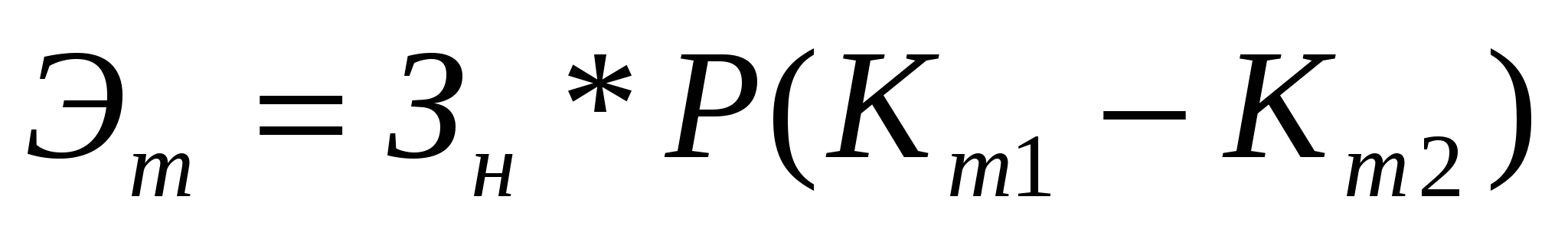 Где Зн- затраты новичка. Данную сумму можно рассчитать по формуле 4.:     Зн=Зот/Рот   (ф. 4)     Зн= 15000/3=5000Где Зот- затраты на отбор; Рот- количество  подходящих кандидатов; К м1,м2- коэффициент уплаты налогов на начало и на конец года; Р- среднесписочная численность сотрудников.Далее определим  экономическую выгоду от  снижения налоговых платежей.Эт= 5000*23 (33,3-17,4)=1828500Далее определим  экономическую выгоду от  введения в штат аудитора.Эт=1828500-405000=1423500 рублей.Из этого следует, что при ведении в штат должности аудитора, компания понесет затраты на новую должность, которые в течение года окупятся и принесут дополнительную прибыль в сумме 1423500 рублей, за счет снижения налоговых выплат (минимизации бухгалтерских ошибок).ЗАКЛЮЧЕНИЕВ ходе написания работы были изучены основные принципы налогообложения и налоговой политики РФ. Выяснили, что налог это обязательный индивидуальный безвозмездный платеж, который взыскивается с организаций в форме отчуждения принадлежащих им на правах собственности хозяйственного ведения либо своевременного управления денежных средств. Налоги играют важную роль во всей налоговой политике (совокупность определенных событий в области налогообложения, которая считается частью единой финансовой политики страны) РФ. Функция налога - это проявление его общественно-финансовой сути в действии. Функции свидетельствуют, каким образом реализуется публичное назначение предоставленной финансовой группы.Под налогами в соответствии со ст. 8 НК РФ, понимаются обязательные платежи, взимаемые с хозяйствующих субъектов в форме отчуждения в целях экономического обеспечения работы государства. Такие платежи принадлежат им на праве хозяйственного ведения, собственности, и оперативного управления капиталом.Основные принципы налогов: уплата; определение величины налога по каждому налогоплательщику;- уплачиваются суммы на безвозмездной основе, не подразумевая по собой выдачу каких-либо благ либо услуг налогоплательщику;- смена формы принадлежности, путем отчуждения принадлежащих организации, части денежных средств; -часть принадлежности хозяйствующего субъекта в денежном выражении переходит в муниципальную, и при этом появляется централизованный фонд (бюджет) страны.СПИСОК ИСПОЛЬЗОВАННЫХ ИСТОЧНИКОВ1.Александрова А.И. Совершенствование налогового стимулирования инновационной деятельности /А.И. Александрова//Экономика и управление.- 2013.- № 9 (95). - С. 53-58.2. Баталова И.С. Налоговые проверки: проблемы, анализ, решение; 2013. С.52;3. Борисов А.Н. Защита прав налогоплательщика при проведении налоговых проверок; практическое пособие, ГроссМедиа. 2015. С. 128;4. Брызгалин А.В., Берник В.Р., Головкин А.Н. Постатейный комментарий изменений. Налоговый кодекс РФ (с учетом Федерального закона от 27.07.2014 г. N 137-ФЗ). Электронный ресурс: СПС "Консультант Плюс";5. Владыкова В.М. Сборник задач по налогам и налогообложению,  издание, С. 360;6. Вавулин Д.А. К вопросу о налоговых льготах, предоставляемых инвесторам на региональном уровне / Д.А. Вавулин, С.В. Симонов //Финансы и кредит. - 2014.- № 1.- С. 30–37.7. Дадашев А.З. Налоги и налогообложение в Российской Федерации: учебное пособие / А.З. Дадашев, Д.А. Мешкова, Ю.А. Топчи.- М.: Юнити-Дана, 2013.- 175 с.8.  Дворецкий В.Р. Налоговая проверка. Как защитить свои права // ГроссМедиа, 2016. С.85;9. Евстигнеев E.H. Налоги и налогообложение. Теория и практика / Е.Н. Евстигнеев, Н.Г. Викторова. - М.: Проспект, 2013. - 520 с.10. Жидкова Е.Ю. Налоги и налогообложение; Эксмо, 2013. С. 300;11. Закон РФ №943-1 "О налоговых органах РФ". http:www.nalog.ru;12.  Злыгостев Н.Н. Изменения в порядке назначения и проведения налоговых проверок // Налоговый вестник, 2007, № 2;13. Золотарева А.И. Налоговое администрирование. Основные итоги реформы; М.: ИЭПП, 2009. С. 786;14. Иванова Е.В. Об оценке эффективности налогового контроля // Финансы.- 2009.- №1;15. Изменение ставок по НДС// "Налоговые споры".- №1.- 2015;16. Инвестиционный паспорт КБР http://www.kbr-invest.ru/?p=396;17. Касьянова А.В. Проверка компании. Милиционеры, налоговики, трудовая инспекция. Тактика поведения; ГроссМедиа, РОСБУХ, 2010. С. 304;18. Качур О.В. Налоги и налогообложение, М., 2007. С. 304;19. Климова М.А. Налоговые проверки в 2009 г. // Бухгалтерский учет в издательстве и полиграфии, 2010, № 3;Косов  М.Е.  Экономическое  равновесие  налоговой  системы: монография /М.Е. Косов, Л.А. Крамаренко.- М.:ЮНИТИ-ДАНА, 2012.-199 с.Кузнецова Е.И. Развитие конкурентных отношений и экономическая стратегия государства / Е.И. Кузнецова.- М.: ЮНИТИ-ДАНА, 2012.- 384 с.22. Левадная Т. Налогообложение физических лиц и индивидуальных предпринимателей. Налоговый вестник № 12. 2009 г.;23. Манахов С.В. Налоговая составляющая инновационной политики государства: монография / С.В. Манахов, А.А. Гретченко, М.И. Абрамова.- М.: Русайнс, 2014.- 134 с.24. Майбуров  И.А.  Теория  и  история  налогообложения.  -  М.: ЮНИТИ-ДАНА, 2010.- 423 с.25. Налоговый кодекс Российской Федерации части 1 и 2.Официальный текст по состоянию на 1 января 2010 г. с изменениями и дополнениями согласно ФЗ №224, от23.12.2009 г. Электронный ресурс: СПС "Консультант Плюс";26.  Налоги и налогообложение: учебник для студентов вузов; под ред. И.А. Майбурова – М.: ЮНИТИ-ДАНА, 2009. С. 655;27. Основные направления налоговой политики на 2015 год и на плановый период 2016 и 2017 годов, подготовленные Министерством финансов Российской Федерации Электронный ресурс: СПС "Консультант Плюс";Перов  А.В.  Налоги  и  налогообложение  /  А.В.  Перов,  А.В.  Толкушкин. - М.: Юрайт, 2012. - 899 с.Поляк Г.Б. Налоги и налогообложение / Г.Б. Поляк, А.Н. Романов (ред.). - М.: Юрайт, 2012. - 463 с.30. Тимофеева И.Ю. Основы налоговой безопасности государства, бизнеса и общества: концепция и методология. - Смоленск: Универсум, 2011.384 с.31.Шаталов С.Д. Развитие российской налоговой системы // Финансы. - 2011. - №2. - C.3-8.
Приложение ВПодготовительная экспертиза состояния дел Вернуться в каталог дипломов по финансамНаименование формыОписание формыТ-1Приказ на прием сотрудника на работуТ-2Личная карточка Т-3Штатное расписание сотрудниковТ-5Приказ  о переводе сотрудника на другую должностьТ-6Приказ на отпуска сотрудникуУнифицированные формыУнифицированные формы     Т-12Табель      Т-49Ведомость расчетно-платежная      Т-51Ведомость расчетная     Т-53Ведомость платежная      Т-54Лицевой счет"Содержание хозяйственной операцииДтКтОснованиеНачисление налога ндфл с зарплаты сотрудника70 «зарплата»68.01Расчетная ведомость (приложение А)Начисление налога ндфл с прочих операций73.0368.01Расчетная ведомостьНачисление  ндфл с дивидентов75.0268.01Расчетная ведомостьНачисление налога  с предоставленным займам73.0168.01Бухгалтерская справкаУплачен налог68.0151Платежное поручениеСодержание хозяйственной операцииДтКтсуммаОснованиеНачислена зарплата207020000Платежная ведомость (приложение Б)Начисление налога ндфл с зарплаты сотрудника7068.012418Расчетная ведомость (приложение А)Уплачен налог68.01512418Платежное поручениеНаименованиеДтКтЗачтен входящий налог на добавленную стоимость (НДС) от поставщика68/02 «Расчеты по налогам и сборам»19Задолженность по НДС90/3«Налог на добавленную стоимость»68 /02«Расчеты по налогам и сборам»Уплачен НДС68/0251Начислен невозмещаемый налог, связанный с приобретением товаров, и включенный в их стоимость41 «Товары»68/02Возврат излишне уплаченного налога в бюджет5168ДтКтНаименование62/190/1 Оказаны работы заказчику90/368Отражена сумма НДС5162Поступила оплата от покупателяКорреспонденция счетовКорреспонденция счетовСодержание операцииДебетКредитСодержание операции6290-1Отражена выручка от продажи продукции (выполнения работ, оказания услуг)НаименованиеКоэф. КвНалоговая ставка в рубляхАвтомобили легковые с мощностью двигателя (с каждой лошадиной силы):Автомобили легковые с мощностью двигателя (с каждой лошадиной силы):Автомобили легковые с мощностью двигателя (с каждой лошадиной силы):до ста л.с. (до 73,55 кВт) включительно0,83337Содержание операции Документы Корреспондирующие счета Корреспондирующие счета Содержание операции Документы Дебет Кредит Начисление ЕСН и взносов на социальное страхование Начисление ЕСН и взносов на социальное страхование Начисление ЕСН и взносов на социальное страхование Начисление ЕСН и взносов на социальное страхование  Начислен налог в ПФР  22 %Расчетная ведомость2069/7  Начислен  налог в ФФОМС 5,1 %Расчетная ведомость2069/3 Начислены взносы на социальное страхование 2,9 %Расчетная ведомость2069/1 Начислены взносы на социальное страхование от несчастных случаев на производстве и профзаболеванийРасчетная ведомость20 69/11фонд% отчисленийЗаработная плата за февраль 2018Итого взносовПФР2221100046420ФСС2,92110006119ФСС от несч. сл.0,62110001266ФФОМС5,121100010761ИтогоИтогоИтого64566Наименование элементовбухгалтерский учет, тыс. руб.налоговый учет, тыс. руб.разницыДоход:                                                  Доход:                                                  выручка без НДС               3575533575530доходы от продажи материалов (без НДС)479947990Итого: доходы от реализации                                  3623523623520Внереализационные доходы - всего70786589489В том числе:-доход прошлых лет, выявленный в отчетном году55970489-стоимость полученных материалов при ликвидации ОС11110-стоимость излишков МПЗ, выявленных при инвентаризации516251620Прямые расходы, относящиеся к реализованным товарам, работам и услугам2121152077204395Косвенные расходы - всего1365471341422405Сумма амортизации за отчетный период1365779475710Амортизационная премия 30%2053(2053)Внереализационные расходы всего989020947796Наименование элементов                        Сумма, тыс. руб.Доходы от реализации                                         362352Расходы, связанные с реализацией                             351862Внереализационные доходы                                     6589Внереализационные расходы                                    2094Налоговая база по налогу на прибыль                          14985Налог на прибыль (20%)                                       2997В т.ч.: федеральный бюджет (2%)                              300бюджет субъекта РФ (18%)                                     2697Наименование 20172018отклонения1400 руб. на каждого ребенка налогоплательщика781Вид налога20172018Абсолютное отклонениеНалог на доходы физических лиц (13 %) руб.476112615273139161Отчисление в ПФР 22 % руб.8316001075140243540Отчисления в ФФОМС 5.1 % руб.19278024923756457ФСС 2.9 %10962014172332103итого16101122081373Показатели2017 год2018 годКоличество сотрудников, работающих на предприятии, чел.1316Средняя заработная плата одного сотрудника на предприятии в месяц, руб.2423125453Величина НДФЛ удерживаемого из заработной платы одного сотрудника в месяц, в руб.30523204Показатели2017 г., сумма, тыс. руб.2018 г., сумма, тыс. руб.Отклонение (+,-), тыс.руб.Задолженность/ переплата-1 422-11 869-10 447в т.ч. НДС4 11983-4 036Начислено налогов, всего741 853650 183-91 670в т.ч. НДС672 283600 452-71 831Перечислено,всего752 301638 468-113 833в т.ч. НДС668 080599 451-68 629Задолженность/ переплата-11 86915412 023в т.ч. НДС831 0841 001Начислено пеней, штрафов по налогам000в т.ч. НДС000№ п/пВид платежаСумма платежа, тыс.руб.Сумма платежа, тыс.руб.Изменения№ п/пВид платежа2017г.2018г.руб.1налог на имущество организаций 0 3 +32транспортный налог 2 38 + 363налог на прибыль организаций 23 47110 142 - 13 329Наименование20172018Темп роста %Входящий документооборот327035087,28Исходящий документооборот320734086.26Внутренний документооборот4084100,48Аудит учредительных документовАудит учредительных документов1.Устав ООО «ЛокоТех-Сервис" соответствует действующему законодательству2В ООО «ЛокоТех-Сервис" заключен контракт с руководителем предприятия, который  соответствует действующему законодательству3В ООО «ЛокоТех-Сервис" отсутствует  аттестация руководителя предприятия в соответствии с действующим законодательством4ООО «ЛокоТех-Сервис" занесена в государственный реестр федерального имущества5ООО «ЛокоТех-Сервис" не имеет филиалов6ООО «ЛокоТех-Сервис" имеет учредительные документы, подтверждающие постановку на налоговый учет. 7ООО «ЛокоТех-Сервис" имеет утвержденное  в учетной политике положение о документах и документообороте.№ п/пФинансовые издержкиЕд. изм. В месяцЗа год1Оклад штатного психоаналитикарубли25000300 0003налоги по зарплате (30 %)рубли750090 0004Общехозяйственные расходы (10 %-  офисная мебель)рубли2500-5Прочие расходы (5 %- канцтовары)рубли125015000итогоитогорубли36250405000Предварительная экспертиза состояния дел экономического субъектаПредварительная экспертиза состояния дел экономического субъектаПредварительная экспертиза состояния дел экономического субъектаНаправление проверкиИсточники получения данныхСпособ получения данныхСведения о заказчикеУчредительные документыДокументальное подтверждение сведенийСведения об учредителях предприятия-заказчикаУчредительные документыДокументальное подтверждение сведенийСведения о регистрации заказчикаУчредительные и прочие регистрационные документыДокументальное подтверждение сведенийСведения об органах управления предприятия-заказчикаУчредительные документыДокументальное подтверждение сведенийДанные об организационной и штатной структуре заказчика (наличие зависимых организаций, структурных подразделений, отдельно хозяйствующих субъектов, отделов и служб заказчика и т.д.)Учредительные документы, приватизационные планы, данные отдела делопроизводства, кадров, другие документыУстный опрос ответственных лицНачало деятельности зависимых организацийУставные документы. Планы приватизацииДокументальное подтверждение сведенийОсновные характеристики вида (видов) деятельности заказчикаУставные документыДокументальное подтверждение сведенийНаличие совместной деятельностиДоговоры о совместной деятельностиУстный опрос и документальное подтверждение сведенийСостояние договорной дисциплины:регистрация договоров на реализацию продукции;регистрация договоров на закупку сырья;регистрация договоров по хозяйственной деятельности и кредитных договоровКнига (журнал) регистрации договоров, контрактов заказчикаДокументальное подтверждение сведенийДанные об основных экономических службах заказчика:планово-экономическом;финансовом;отделе труда и заработной платы;сбыта и реализации продукции;других отделовПриказы и распоряжения об организации экономических служб, сведения о штатной структуре заказчикаУстный опрос и документальное подтверждение сведенийДанные о составе и численности работников заказчикаДанные отдела труда и заработной платы, бухгалтерии и финансового отделаДокументальное подтверждение сведенийДанные о бухгалтерии:составе и численности;структуре бухгалтерии (группы, отдела и т.д.);системе учета (свода) и отчетности;автоматизации учетного процессаРаспорядительная документация по бухгалтерииДокументальное подтверждение сведений, устный опросСведения об открытых счетах (рублевых и валютных, их количество)Планы приватизации, отчетные документыДокументальное подтверждение, устный опросВалюта баланса по состоянию на начало периода, подлежащего проверкеДанные балансаДокументальное подтверждение сведенийДанные о внешнеэкономической деятельностиДанные учетаДокументальное подтверждение сведений, устный опрос ответственных лицФинансовое состояние заказчика на момент проведения экспертизы (по трем параметрам)Данные балансаДокументальное подтверждениеОстатки средств (по данным баланса на начало и конец периода, подлежащего проверке), тождественность их данным, отраженным в Главной книгеДанные баланса и Главной книгиДокументальное подтверждение (сверка на наличие расхождений)Данные о системе внутреннего аудита и финансового контроляУставные документы, распорядительная документацияДокументальное подтверждениеСведения о должностных лицах, с которыми необходимо контактировать на первоначальном этапе проверкиСведения отдела делопроизводства, секретариата и т.д.Устный опросДанные о последней проведенной проверке налоговыми органамиАкт налоговой инспекции других проверокДокументальное подтверждениеСведения о документообороте предприятия по бухгалтерскому учетуПросмотр дел и расчет по примерному нормативуВ разрезе намечаемых участков проводимых работ (аудиторской, выборочной и т.д.)Расчет аудиторских и других рисковФормализованный расчетРасчет, оформляемый аудиторомРасчет времени, необходимого для проверкиФормализованный расчетРасчет, оформляемый аудиторомКНИЖНЫЙ  МАГАЗИН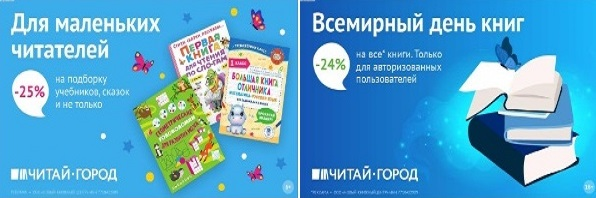 ТОВАРЫ для ХУДОЖНИКОВ и ДИЗАЙНЕРОВ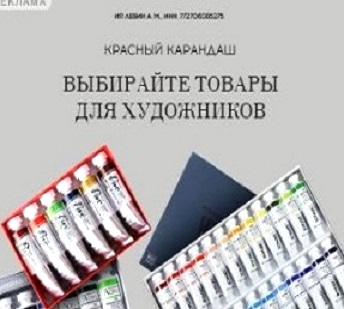 АУДИОЛЕКЦИИ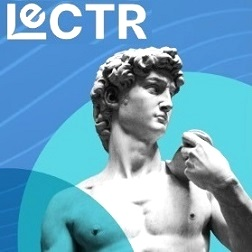 IT-специалисты: ПОВЫШЕНИЕ КВАЛИФИКАЦИИ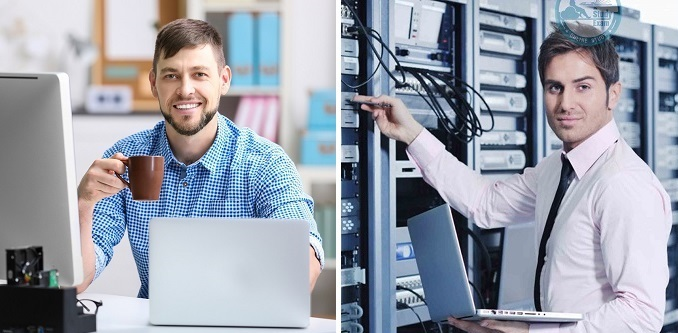 ФИТНЕС на ДОМУ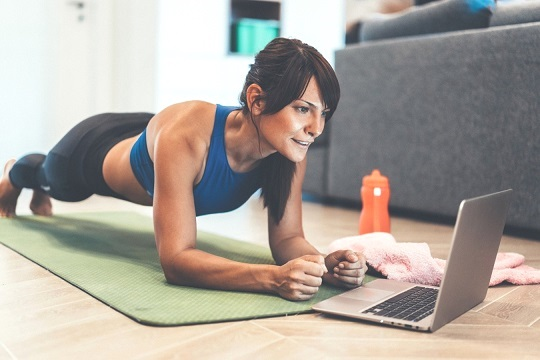 